[Scholarship Email Template - This template is intended for individuals who may benefit from your tuition scholarship group fund, either directly or indirectly.   Bold words should be modified by you as necessary.   If you have suggestions, please let us know.]   Subject: Accepting names of private K-12 [students / schools] to be considered for tuition scholarshipsHello {Client Name},If you have a child who is enrolled in a K-12 private Arizona school and would like to submit your [child’s name / child’s private school name] to be considered for a tuition scholarship, please read on.Since 1998 the Arizona Private School Tax Credit Law, ARS 43-1089 has allowed residents to donate income taxes to a school tuition organization (STO) and receive a tax credit, reducing their individual tax liability.   This was expanded later to include C, S corporations and insurance companies that do business in Arizona.  [I / Our office] support(s) school choice with income tax credit donations, which helps Arizona tax payers save money and gives us a voice in where our tax dollars go.  We are working with AZ4Education, a certified Arizona STO that has developed a process where we are able to create a tuition scholarship group fund.Please send us the name of a [private school / student] so that [I / we] may add them to our group fund recommendation list.    Then go to AZ4Education.org, register and submit an application.   Note that this is neither a guarantee of award nor a commitment to award at a later date.  All scholarship awards are determined solely by AZ4Education.  If you have questions about the process or application status, please direct them to AZ4Education. If you would like to make a tax credit donation to our tuition scholarship {Group fund} fund, please select the Donate Here button.   In the form, choose the “General Fund” under donation details and indicate {Group fund} for “How did you hear about us”.  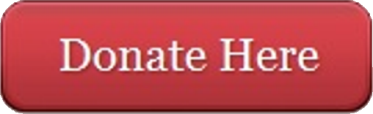 Thank you for supporting school choice![Signed,][Your Name], CPA[Address][Phone]